KEMASKINI PAPARAN SERAHAN WANG TAK DITUNTUT (VERSI BAHASA MELAYU)Pautan Portal: https://www.anm.gov.my/awam/wang-tak-dituntutPuatan eWTD: https://ewtd.anm.gov.my/maklumatserahan.php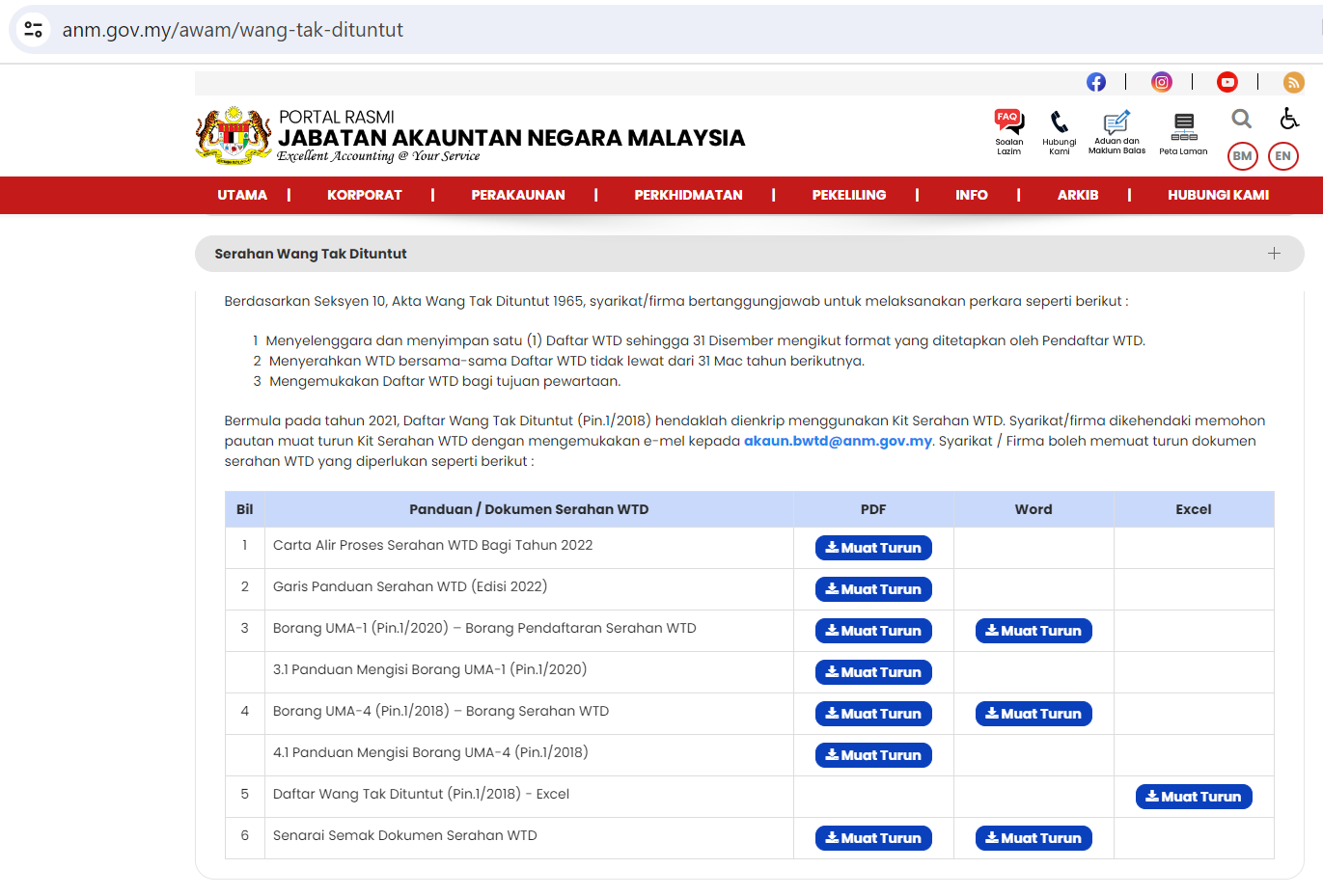 Bil.TindakanSebelumSelepas1.Ubah Nama Dokumen1. Carta Alir Proses Serahan WTD (Edisi 2023)2. Garis Panduan Serahan WTD (Edisi 2023)4.1 Panduan Melengkapkan Borang UMA-4 (Pin.1/2020)5. Daftar Wang Tak Dituntut (Pin.1/2018)6. Senarai Semak Dokumen Serahan WTD1. Carta Alir Proses Serahan WTD (Edisi 2024)2. Garis Panduan Serahan WTD (Edisi 2024)4.1 Panduan Melengkapkan Borang UMA-4 (Pin.1/2023) (Edisi 2024)5. Daftar Wang Tak Dituntut (Pin.1/2018) (Edisi 2024)6. Senarai Semak Dokumen Serahan WTD (Edisi 2024)